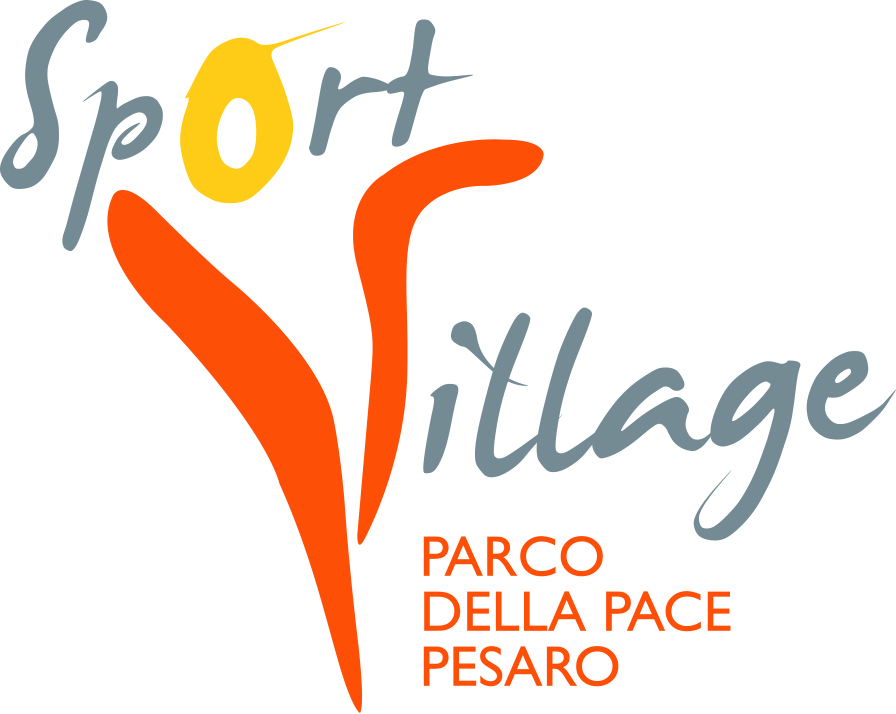               13-14-15 Giugno 2014                                                         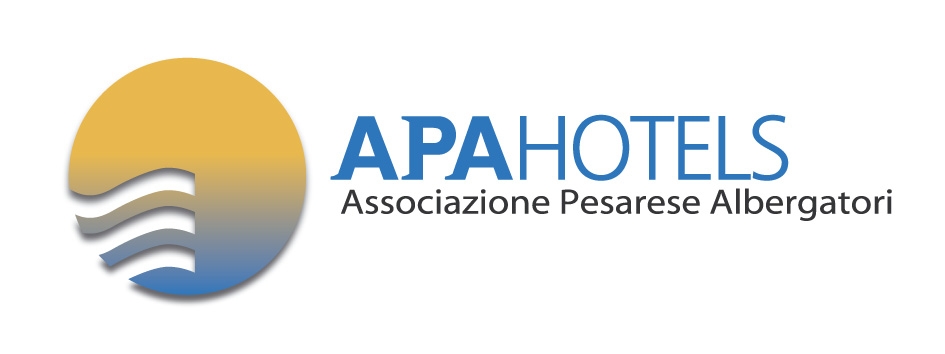                             CAMPIONATI  ESTIVI NUOTO MASTER U.I.S.P.Pesaro – Piscina O. Berti – Parco della PaceSCHEDA DI PRENOTAZIONE ALBERGHIERADA COMPILARE ED  INVIARE ENTRO IL 03/06/2014  a info@apahotel.it                                      APA Hotels  -  P.le della Libertà n. 10  - 61121 Pesaro (PU) - tel. n° 0721 67959  -  fax n° 0721 65135    Nome e cognome Referente________________________________________________________________Squadra di appartenenza   __________________________________________________Via __________________________________________Cap_________________Città _________________Tel ________________Fax_____________________________Cell_________________________________E-mail_____________________________________________________________________________Per Fattura – DATI OBBLIGATORI P.IVA / C.F._________________________________________________Tariffe PENSIONE COMPLETA  -  HOTELS PESARO  (tassa di soggiorno esclusa*)                                              Mezza pensione :    sconto € 4, 00 al giorno a personaRIDUZIONI VALIDE PER ACCOMPAGNATORI/FAMIGLIE: bambini  da 0 fino a 3 anni non compiuti in 3° e 4° LETTO culla gratis – pasti a consumo in hotel  bambini da 3 a 7  anni non compiuti in 3° e 4° letto 20%.TASSA SOGGIORNO: Non compresa nei prezzi sopra esposti, come da delibera Comunale n°20 del 06/03/2012,  Hotel 3* € 1.00; Hotel 4* € 1,50/giorno/persona – esenti minori fino a 13 anni e 364 giorni, applicabile per massimo 7 gg., da pagare in hotel.MODALITÀ DI PRENOTAZIONE:La prenotazione sarà ritenuta valida solo se inviata tramite apposita scheda e dovrà essere accompagnata dalla caparra pari ad 1 giorno del soggiorno richiesto a persona. Le schede dovranno pervenire  entro il 3/6/2014  La prenotazione sarà confermata per iscritto  da APAHOTELS che provvederà ad emettere regolare documento fiscale.Penalità / Annullamenti:Per annullamenti della prenotazione notificati in forma scritta ad A.P.A. HOTELS  entro 14 giorni prima dell’arrivo non è previsto l’addebito di penali. L’importo di caparra verrà rimborsato a fine evento.Per annullamenti pervenuti dal 13° giorno prima dell’arrivo o in caso di mancato arrivo verrà trattenuta la caparra versata.Modalità di Pagamento: L’acconto dovrà essere versato tramite BONIFICO BANCARIO A: SPLASHNET srl - IBAN IT62 N061 2013 300C C106 0534 257BANCA POPOLARE DI CESENA – FIL. DI PESARO  - Dicitura : Master Nuoto UISP. Si prega allegare copia bonifico. IL SALDO dovrà essere effettuato il primo giorno di gare in Piscina O. Berti Pesaro presso la segreteria APA Hotels (organizzazione tecnica  “ApaIntour di APAHOTELS srl – iscrizione CCIAA N.REA PS 156898)FIRMA______________________________________________DATA______________________D.Lgs. 30 giugno 2003, n. 196 codice in materia di protezione dei dati personali ex  legge 675/96 (privacy).Ai sensi della Legge in premessa ricevuta la specifica informazione circa la raccolta ed il trattamento dei miei dati personali:AUTORIZZO NON AUTORIZZO l’invio al mio domicilio periodica documentazione commerciale, offerte, opuscoli e lettere informative ed augurali, anche a mezzo di altri soggetti.AUTORIZZO NON AUTORIZZO la comunicazione ad altre persone circa la mia permanenza alla manifestazione, ai soli fini di ricevere e trasmettermi corrispondenza, messaggi e telefonate aDATA ARRIVO        ___ /6/14  pranzo      -    cenaDATA PARTENZA            ___ /6 /14 pranzo      -    cena PERSONE NUMERO CAMERE SINGOLE N.CAMERE  DOPPIE N.  CAMERE   TRIPLE   N. CAMERE TOTALE  N.AtletiAllenatori e/o  DirigentiAccompagnatoriAccompagnatori bambini (età)HOTELCAMERA SINGOLAal giornoCAMERA DOPPIAa persona al giornoCAMERA MULTIPLAa persona al giornoCAMERA MULTIPLAa persona al giorno4  stelle€ 74,00€ 59,00€ 56,003 stelle   tip. superior€ 60,00€ 48,00€ 45,003 stelle€ 54,00€ 44,00€ 40,00